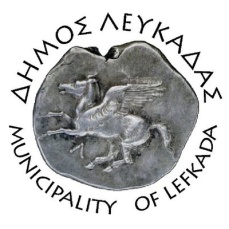 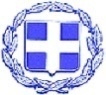 ΕΛΛΗΝΙΚΗ ΔΗΜΟΚΡΑΤΙΑ    ΔΗΜΟΣ ΛΕΥΚΑΔΑΣ  Λευκάδα, 19/5/2023ΔΕΛΤΙΟ ΤΥΠΟΥΔήμαρχος Λευκάδας Χαράλαμπος Καλός:  «Πολύ σύντομα θα μπορούν να "επισκεφτούν" το Μουσείο Άγγελος Σικελιανός ψηφιακά από κάθε γωνιά της γης»Με απόφαση της Οικονομικής Επιτροπής, την Παρασκευή 19/5/2023, εγκρίθηκε η διενέργεια ηλεκτρονικού διαγωνισμού του έργου: «Ψηφιοποίηση, ανάδειξη και αξιοποίηση πολιτιστικού αποθέματος του Μουσείου Άγγελος Σικελιανός Δήμου Λευκάδας», με κωδικό ΟΠΣ 5093555 στο Επιχειρησιακό Πρόγραμμα «Ανταγωνιστικότητα Επιχειρηματικότητα και Καινοτομία 2014-2020»,  και συγχρηματοδότηση από το Ευρωπαϊκό Ταμείο Περιφερειακής Ανάπτυξης (ΕΤΠΑ) και το Ταμείο Συνοχής (ΤΣ), συνολικού προϋπολογισμού 430.376,08€ με ΦΠΑ.Η καταληκτική ημερομηνία παραλαβής των προσφορών του ηλεκτρονικού διαγωνισμού είναι η 22η Ιουνίου 2023 και ώρα 23:59. Επιγραμματικά το έργο περιλαμβάνει:Ψηφιοποίηση του ΑρχείουΤεκμηρίωση του αρχείουΑνάπτυξη αποθετηρίουΔράσεις διάχυσης αποτελεσμάτων του προγράμματος στο ψηφιακό και φυσικό περιβάλλονΔημιουργία διαδραστικών ψηφιακών υπηρεσιών και εκπαιδευτικών προγραμμάτων και τις εξής θεματικές ενότητες:Σικελιανός ο δημιουργόςΤα πρόσωπα του ποιητήΗ διαδρομήΟι Δελφικές ΕορτέςΗ απήχηση της δελφικής ιδέαςΣε δήλωσή του ο δήμαρχος Λευκάδας Χαράλαμπος Καλός ανέφερε ότι: «Στόχος της ψηφιοποίησης της συλλογής του μουσείου είναι η διατήρηση και προστασία της πολιτιστικής μας κληρονομιάς, η προαγωγή και η ανάδειξη του σπουδαίου έργου και της ζωής του μεγάλου ποιητή, καθώς και η διάσωση και προβολή μοναδικών και σπάνιων δημιουργιών που φιλοξενούνται στο Μουσείο Άγγελος Σικελιανός».							ΑΠΟ ΤΟ ΔΗΜΟ ΛΕΥΚΑΔΑΣ